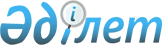 Об утверждении Правил и срока реализации пилотного проекта по администрированию налогоплательщиков, осуществляющих ввоз товаров на таможенную территорию Евразийского экономического союза c применением системы управления рискамиПриказ Министра финансов Республики Казахстан от 19 октября 2020 года № 1024. Зарегистрирован в Министерстве юстиции Республики Казахстан 22 октября 2020 года № 21477.
      В соответствии с пунктом 1-1 статьи 68 Кодекса Республики Казахстан от 25 декабря 2017 года "О налогах и других обязательных платежах в бюджет" (Налоговый кодекс) ПРИКАЗЫВАЮ:
      1. Утвердить прилагаемые Правила и срок реализации пилотного проекта по администрированию налогоплательщиков, осуществляющих ввоз товаров на таможенную территорию Евразийского экономического союза с применением системы управления рисками.
      2. Комитету государственных доходов Министерства финансов Республики Казахстан в установленном законодательством порядке обеспечить:
      1) государственную регистрацию настоящего приказа в Министерстве юстиции Республики Казахстан;
      2) размещение настоящего приказа на интернет-ресурсе Министерства финансов Республики Казахстан;
      3) в течение десяти рабочих дней после государственной регистрации настоящего приказа в Министерстве юстиции Республики Казахстан представление в Департамент юридической службы Министерства финансов Республики Казахстан сведений об исполнении мероприятий, предусмотренных подпунктами 1) и 2) настоящего пункта.
      3. Настоящий приказ вводится в действие по истечении десяти календарных дней после дня его первого официального опубликования.
      СОГЛАСОВАНО"
Министерство национальной экономики
Республики Казахстан Правила и срок реализации пилотного проекта по администрированию налогоплательщиков, осуществляющих ввоз товаров на таможенную территорию Евразийского экономического союза с применением системы управления рисками Глава 1. Общие положения
      1. Настоящие Правила и срок реализации пилотного проекта по администрированию налогоплательщиков, осуществляющих ввоз товаров на таможенную территорию Евразийского экономического союза с применением системы управления рисками (далее – Правила) разработаны в соответствии с пунктом 1-1 статьи 68 Кодекса Республики Казахстан от 25 декабря 2017 года "О налогах и других обязательных платежах в бюджет" (Налоговый кодекс).
      2. Пилотный проект по администрированию налогоплательщиков, осуществляющих ввоз товаров на таможенную территорию Евразийского экономического союза (далее – ЕАЭС) (далее – Пилотный проект) реализуется с целью предоставления налогоплательщикам права самостоятельного устранения нарушений, выявленных органами государственных доходов по результатам камерального контроля, содействия налогоплательщикам путем проведения мероприятий по устранению причин и условий, способствующих совершению нарушений налогового и таможенного законодательства Республики Казахстан.
      3. Настоящие Правила определяют:
      категории налогоплательщиков, на которых распространяется Пилотный проект;
      территорию (участок) и (или) регион осуществления реализации Пилотного проекта;
      порядок реализации Пилотного проекта, включающий последовательность действий органов государственных доходов и налогоплательщиков при осуществлении Пилотного проекта;
      срок реализации Пилотного проекта.
      4. В рамках настоящих Правил используются следующие основные понятия, сокращения и аббревиатуры:
      1) налогоплательщик – лицо и (или) структурное подразделение юридического лица, являющиеся плательщиком налогов и платежей в бюджет;
      2) ИС "АСТАНА-1" – информационная система "АСТАНА-1", посредством которой осуществляется прием, обработка, регистрация, передача и хранение деклараций на товары, оформленных в электронной форме;
      3) ИС "ИНИС" – информационная система "Интегрированная налоговая информационная система", посредством которой осуществляется прием, обработка, регистрация, передача и хранение налоговой отчетности;
      4) ИС "ИБД" – информационная система "Интегрированная база данных", посредством которой осуществляется анализ сведений о налогоплательщиках;
      5) таможенные платежи – таможенные сборы, таможенные пошлины, подлежащие уплате в бюджет в соответствии Кодексом Республики Казахстан от 26 декабря 2017 года "О таможенном регулировании в Республике Казахстан" в связи с перемещением товаров через таможенную границу ЕАЭС;
      6) Комитет – Комитет государственных доходов Министерства финансов Республики Казахстан;
      7) орган государственных доходов – Комитет, а также территориальные органы государственных доходов, на территории которых зарегистрированы по месту нахождения налогоплательщики, являющиеся участниками пилотного проекта;
      8) НДС – налог на добавленную стоимость;
      9) ИС "СУР" – информационная система "Система управления рисками", посредством которой на основе заданных критериев риска осуществляется анализ и обработка сведений о товарах и налогоплательщиках, имеющихся в программных продуктах органов государственных доходов;
      10) ИС "РВУ" – информационная система "Режим выставления уведомлений", посредством которой направляются уведомления по результатам камерального контроля;
      11) ИС "ЭСФ" – информационная система "Электронные счета-фактуры", посредством которой осуществляются прием, обработка, регистрация, передача и хранение счет-фактур, выписанных в электронной форме;
      12) уведомление – уведомление об устранении нарушений, выявленных органами государственных доходов по результатам камерального контроля, направленное органом государственных доходов налогоплательщику (налоговому агенту) на бумажном носителе или электронным способом;
      13) извещение – извещение об устранении нарушений, выявленных органами государственных доходов по результатам камерального контроля;
      14) решение – решение о признании уведомления об устранении нарушений, выявленных органами государственных доходов по результатам камерального контроля, неисполненным. Глава 2. Участники Пилотного проекта и территория (участок) и (или) регион осуществления, а также срок реализации Пилотного проекта
      5. Участниками Пилотного проекта являются:
      1) налогоплательщики, осуществляющие ввоз товаров на таможенную территорию ЕАЭС и зарегистрированные в качестве плательщиков НДС, за исключением налогоплательщиков, подлежащих мониторингу крупных налогоплательщиков в соответствии с приказом Министра финансов Республики Казахстан от 14 декабря 2018 года № 1082 "Об утверждении Перечня налогоплательщиков, подлежащих мониторингу крупных налогоплательщиков" (зарегистрирован в Министерстве юстиции Республики Казахстан 21 декабря 2018 года № 17992);
      2) органы государственных доходов.
      6. Срок реализации Пилотного проекта – до 1 сентября 2021 года. 
      Пилотный проект реализуется на территории Республики Казахстан. Глава 3. Порядок реализации Пилотного проекта
      7. Орган государственных доходов проводят камеральный контроль в порядке, определенном главой 10 Налогового кодекса, за исключением особенностей, предусмотренных настоящими Правилами.
      8. В рамках Пилотного проекта камеральный контроль проводится путем автоматизированного сопоставления и анализа посредством системы управления рисками имеющихся в органах государственных доходов налоговой отчетности и деклараций на товары, представленных налогоплательщиком (налоговым агентом), данных уполномоченных государственных органов, компетентных органов других государств-членов ЕАЭС или государств, не являющихся членами ЕАЭС, о товарах, ввезенных на таможенную территорию ЕАЭС, а также данных о деятельности налогоплательщика, имеющихся в программных продуктах органов государственных доходов ИС "АСТАНА - 1", ИС "ИНИС", ИС "ИБД", ИС "РВУ", ИС "СУР", ИС "ЭСФ", иных сведений и документов о внешнеэкономической деятельности налогоплательщика, предусмотренных налоговым и таможенным законодательствами Республики Казахстан.
      9. Орган государственных доходов размещает на официальном сайте Комитета http://kgd.gov.kz не чаще одного раза в квартал перечень налогоплательщиков, в отношении которых проводится камеральный контроль в рамках Пилотного проекта.
      10. Камеральный контроль проводится за соответствующий налоговый период после истечения срока представления налоговой отчетности за такой период, установленного статьей 95 Налогового кодекса, и осуществляется в течение срока исковой давности, установленного статьей 48 Налогового кодекса.
      11. В случае выявления нарушений по результатам камерального контроля оформляется:
      по нарушениям с высокой степенью риска – уведомление;
      по нарушениям со средней степенью риска – извещение.
      Извещение по форме, согласно приложению 1 к настоящим Правилам, направляется налогоплательщику в срок, не позднее 10 (десяти) рабочих дней со дня выявления нарушений в налоговой отчетности, для сведения.
      Положения настоящего пункта не распространяются на нарушения с незначительной степенью риска, выявленные по результатам камерального контроля, которые учитываются в системе управления рисками согласно пункту 1 статьи 96 Налогового кодекса.
      12. Орган государственных доходов не позднее 10 (десяти) рабочих дней со дня со дня выявления нарушений в налоговой отчетности направляет в порядке, определенном пунктом 1 статьи 115 Налогового кодекса, уведомление по форме, согласно приложению 2 к настоящим Правилам, с приложением описания выявленных нарушений и регистрационных номеров деклараций на товары, по которым необходимо внести изменения и (или) дополнения. 
      13. Уведомление, направленное в рамках настоящих Правил, подлежит исполнению налогоплательщиком в течение 30 (тридцати) рабочих дней со дня, следующего за днем его вручения (получения).
      14. В случае возврата почтовой или иной организацией связи уведомления, направленного органами государственных доходов налогоплательщику (налоговому агенту) по почте заказным письмом с уведомлением, датой вручения такого уведомления является дата проведения, налогового обследования в соответствии с пунктом 2 статьи 70 Налогового кодекса, с привлечением не менее двух понятых.
      При этом налоговое обследование в отношении налогоплательщика (налогового агента) проводится после дня возврата такого письма почтовой или иной организацией связи.
      15. Исполнением налогоплательщиком (налоговым агентом) уведомления признается устранение выявленных нарушений налогоплательщиком (налоговым агентом) путем:
      внесения изменений и дополнений в декларацию на товары;
      уплаты таможенных платежей, налогов и пени;
      представления налоговой отчетности по уведомлению за налоговый период, к которому относятся выявленные нарушения.
      16. В случае несогласия с указанными в уведомлении нарушениями налогоплательщик (налоговый агент) представляет пояснение по выявленным нарушениям по результатам камерального контроля на бумажном или электронном носителе.
      В пояснении должны быть указаны сведения, предусмотренные пунктом 2 статьи 96 Налогового кодекса.
      В случае, если в пояснении в качестве основания для несогласия лица, представившего пояснение, в качестве подтверждения доказательств указываются документы, то копии документов, указанных в пояснении, кроме декларации на товары, прилагаются к пояснению.
      Представление иных документов в рамках исполнения уведомления путем представления пояснения не требуется.
      17. В случае предоставления налогоплательщиком пояснения органы государственных доходов в течение 5 (пяти) рабочих дней со дня получения пояснения проводят анализ с учетом представленных пояснений и документов, подтверждающих сведения, заявленные в декларации на товары и налоговой отчетности.
      18. При согласии с представленным налогоплательщиком пояснением, орган государственных доходов в течение пяти рабочих дней с даты получения пояснения признает уведомления исполненным.
      Если по результатам анализа орган государственных доходов установит, что уведомление налогоплательщиком не исполнено, он выносит решение по форме, согласно приложению 3 к настоящим Правилам, и направляет его налогоплательщику одним из способов, указанных в пункте 4 статьи 96 Налогового кодекса.
      19. При подаче жалобы на уведомление в Комитет или суд течение срока исполнения такого уведомления приостанавливается:
      1) со дня принятия жалобы Комитетом – до вынесения письменного решения;
      2) со дня принятия судом жалобы (заявления) к производству – до вступления в законную силу судебного акта.
      20. Решение, направленное в рамках настоящих Правил, подлежит исполнению налогоплательщиком в течение 5 (пяти) рабочих дней со дня, следующего за днем его вручения (получения). 
      В случае неисполнения решения, орган государственных доходов по истечении 10 (десяти) рабочих дней со дня истечения срока исполнения решения, назначает камеральную таможенную проверку в соответствии с положениями статьи 417 Кодекса Республики Казахстан "О таможенном регулировании в Республике Казахстан" (далее – Кодекс о таможенном регулировании), по вопросам и налоговому периоду, указанному в Уведомлении.
      21. Органы государственных доходов выносят распоряжение о приостановлении расходных операций по банковским счетам налогоплательщика в случаях:
      1) неисполнения налогоплательщиком уведомления – в течение 3 (трех) рабочих дней со дня истечения срока исполнения уведомления;
      2) возврата почтовой или иной организацией связи уведомления в связи с отсутствием налогоплательщика по месту нахождения – в течение 5 (пяти) рабочих дней со дня возврата.
      При этом в случае признания уведомления неисполненным с вынесением органами государственных доходов решения в порядке, предусмотренном пунктом 19 настоящих Правил, распоряжение о приостановлении расходных операций по банковским счетам налогоплательщика не выносится.
      22. В случае исполнения уведомления органы государственных доходов не позднее 1 (одного) рабочего дня после исполнения такого уведомления отменяют распоряжение о приостановлении расходных операций по банковским счетам налогоплательщика.
      23. При неисполнении налогоплательщиком уведомления по истечении 5 (пяти) рабочих дней со дня истечения срока исполнения уведомления орган государственных доходов вправе назначить камеральную таможенную проверку в соответствии с положениями статьи 417 Кодекса о таможенном регулировании, охватывающую вопросы и налоговые периоды, указанные в уведомлении.              Извещение об устранении нарушений, выявленных органами 
             государственных доходов по результатам камерального контроля 
      "____" ___________________ 20___ года № _____________
      __________________________________________________________________________
                         (наименование органа государственных доходов)
      В соответствии с пунктом 11 Правил и срока реализации пилотного проекта по 
администрированию налогоплательщиков, осуществляющих ввоз товаров на таможенную 
территорию Евразийского экономического союза c применением системы управления 
рисками, утвержденных приказом Министра  финансов Республики Казахстан 
от __ ________2020 года №_______ извещает
Вас ___________________________________________________________________________
                         (фамилия, имя, отчество (при его наличии) или 
________________________________________________________________________________
             полное наименование налогоплательщика (налогового агента)), 
________________________________________________________________________________
             (индивидуальный / бизнес-идентификационный номер (ИИН/БИН)  
о нарушениях, выявленных "___"___________ 20___ года, по налоговой отчетности 
_______________________________________________________________________________
_______________________________________________________________________________
             (наименование и налоговый период налоговой отчетности)
      Настоящее извещение направляется для сведения. 
      Приложение с описанием выявленных нарушений на ________ листе (-ах).
      Руководитель (заместитель руководителя) государственного органа 
_______________________________________________________________ _______________
             (фамилия, имя, отчество (при его наличии),             подпись, печать)  
      Извещение получил: 
______________________________________________________________ ________________
 (фамилия, имя, отчество (при его наличии) налогоплательщика (налогового агента)) подпись, дата 
      Место печати              Уведомление об устранении нарушений, выявленных органами 
             государственных доходов по результатам камерального контроля 
            "___" ________ 20___ года                                     № _________
      _______________________________________________________________________________
                   (наименование государственного органа)
      В соответствии с пунктом 12 Правил и срока реализации пилотного проекта по
администрированию налогоплательщиков, осуществляющих ввоз товаров на таможенную
территорию Евразийского экономического союза c применением системы управления 
рисками, утвержденных приказом Министра финансов Республики Казахстан 
от __ _________ 2020 года  №_______ (далее – Правила) уведомляет Вас 
_______________________________________________________________________________
             (фамилия, имя, отчество (при его наличии) или полное наименование  
                               налогоплательщика (налогового агента)  
________________________________________________________________________________
             (индивидуальный /бизнес-идентификационный номер (ИИН/БИН)) 
о нарушениях, выявленных "___" ____________ 20____ года, по налоговой отчетности:  
___________________________________________________период____________ 20___год.:  
       (наименование и налоговый период налоговой отчетности)
      Настоящее уведомление подлежит исполнению в течение 30 (тридцати) рабочих дней 
со дня, следующего за днем его вручения (получения).
      Исполнением налогоплательщиком (налоговым агентом) уведомления признается 
устранение выявленных нарушений налогоплательщиком (налоговым агентом) путем:
      внесения изменений и дополнений в декларацию на товары;
      уплаты таможенных платежей, налогов и пени;
      представления налоговой отчетности по уведомлению за налоговый период, к 
которому относятся выявленные нарушения.
      В случае несогласия с указанными в уведомлении нарушениями налогоплательщик 
(налоговый агент) представляет пояснение по выявленным нарушениям по результатам 
камерального контроля на бумажном или электронном носителе.
      Неисполнение в установленный срок настоящего уведомления влечет 
приостановление расходных операций по банковским счетам налогоплательщика в порядке, 
предусмотренном пунктом 21 Правил.
      В случае невыполнения законных требований органов государственных доходов и их 
должностных лиц к Вам будут применены административные взыскания в соответствии с 
Кодексом Республики Казахстан об административных правонарушениях.
      В соответствии с пунктом 19 Правил в случае несогласия с настоящим уведомлением, 
налогоплательщик или его уполномоченный представитель, вправе обжаловать действия 
(бездействие) должностных лиц органов государственных доходов в Комитет или в суд.
      Приложение с описанием выявленных нарушений на _________ листе (-ах).  
Руководитель (заместитель руководителя) государственного органа   
________________________________________________________________ _______________
             (фамилия, имя, отчество (при его наличии))                     (подпись)   
Место печати
      Уведомление получил  
________________________________________________________________ _______________
       (фамилия, имя, отчество (при его наличии), налогоплательщика       подпись, дата  
             (налогового агента))
      Место печати (за исключением юридических лиц, относящихся к субъектам частного предпринимательства)
      Уведомление вручено налогоплательщику (налоговому агенту)  
___________________________________________________________
      Уведомление отправлено налогоплательщику (налоговому агенту)  
____________________________________________________________
 (документ, подтверждающий факт отправки и (или) получения)        Решение о признании уведомления об устранении нарушений, выявленных 
       органами государственных доходов по результатам камерального контроля, 
                                     неисполненным
      "___"__________20___года                               №_____
      В соответствии с пунктом 18 Правил и срока реализации пилотного проекта по 
администрированию налогоплательщиков, осуществляющих ввоз товаров на таможенную 
территорию Евразийского экономического союза c применением системы управления 
рисками, утвержденных приказом Министра  финансов Республики Казахстан 
от __ _________ 2020 года №_______ (далее – Правила)  
_______________________________________________________________________________ 
                   (наименование органа государственных доходов)  
по результатам рассмотрения пояснения от "____"__________20___года уведомляет  
Вас_____________________________________________________________________________
 (фамилия, имя, отчество (при его наличии) или полное наименование налогоплательщика   
 (налогового агента), индивидуальный /бизнес-идентификационный номер (ИИН/БИН))
о вынесении решения о признании уведомления об устранении нарушений, выявленных 
органами государственных доходов по результатам камерального контроля 
от "___"  "_________" 20____ года № _______________, неисполненным: 
_______________________________________________________________________________ 
_______________________________________________________________________________ 
_______________________________________________________________________________  
                                     (указываются причины)
      Решение, направленное в рамках настоящих Правил, подлежит исполнению 
налогоплательщиком в течение 5 (пяти) рабочих дней со дня, следующего за днем его вручения (получения).
      Руководитель (заместитель руководителя)
органа государственных доходов_______________________________________ ____________
                         (фамилия, имя, отчество (при его наличии)       (подпись)
      Место печати   
      Решение получил __________________________________________________________
       (фамилия, имя, отчество (при его наличии)/наименование  налогоплательщика, подпись, дата)
					© 2012. РГП на ПХВ «Институт законодательства и правовой информации Республики Казахстан» Министерства юстиции Республики Казахстан
				
      Министр финансов  
Республики Казахстан 

Е. Жамаубаев
Утверждены приказом
Министра финансов
Республики Казахстан
от 19 октября 2020 года № 1024Приложение 1 к Правилам и 
сроку реализации пилотного 
проекта по администрированию 
налогоплательщиков, осуществляющих
 ввоз товаров на таможенную территорию
Евразийского экономического союзаформа
Извещение вручено налогоплательщику (налоговому агенту)
Фамилия, имя, отчество (при его наличии) или наименование налогоплательщика:
____________________________________
____________________________________
(фамилия, имя, отчество (при его наличии), должностного лица государственного органа, подпись, дата)
____________________________________ Адрес:
Извещение отправлено налогоплательщику (налоговому агенту)
____________________________________
_____________________________________
____________________________________
(документ, подтверждающий факт отправки и (или) получения)Приложение 2 к Правилам и 
сроку реализации пилотного 
проекта по администрированию 
налогоплательщиков, осуществляющих
 ввоз товаров на таможенную территорию
Евразийского экономического союза формаПриложение 3 к Правилам и 
сроку реализации пилотного 
проекта по администрированию 
налогоплательщиков, осуществляющих
 ввоз товаров на таможенную территорию
Евразийского экономического союзаформа
Решение вручено налогоплательщику 
Фамилия, имя, отчество (при его наличии) или наименование налогоплательщика:
____________________________________
____________________________________
(фамилия, имя, отчество (при его наличии), должностного лица органа государственных доходов, подпись, дата)
____________________________________ Адрес:
Решение отправлено налогоплательщику 
____________________________________
_____________________________________
____________________________________
(документ, подтверждающий факт отправки и (или) получения)